OPĆINA DRAGALIĆ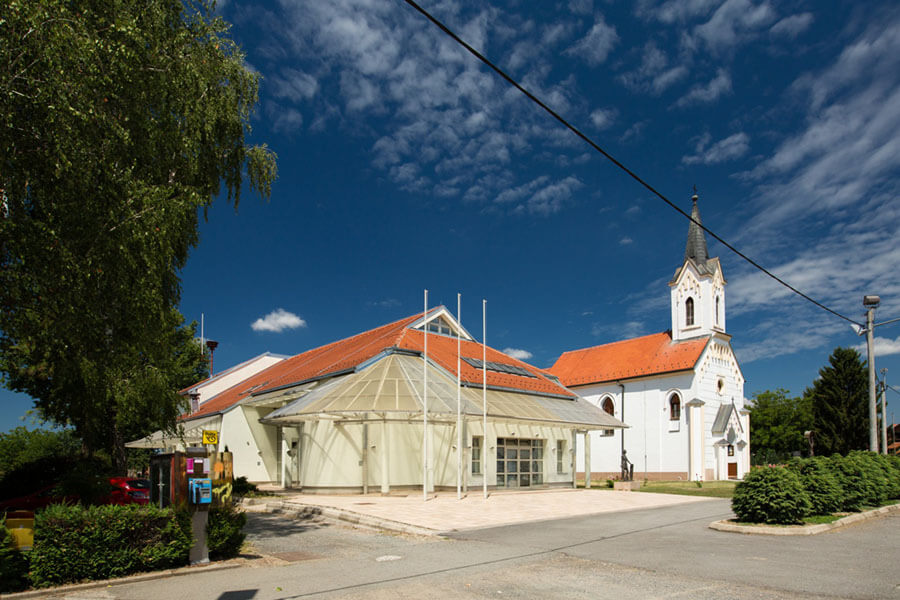 Proračun u malom za 2022 godinu    VODIČ ZA GRAĐANE   UZ PRORAČUNprosinac/2021Poštovani,predstavljamo Vam „Proračun za građane“ za 2022.  godinu, a upoznat  ćemo Vas i s osnovnim pojmovima vezanim uz proračun i proračunsko planiranje.  U  njemu  je  prikazano  na  koji  način  Općina  Dragalić  prikuplja  i  investira sredstva.   Kako   bismo   Vam   omogućili   uvid   u   rad   naše   Općine   i   učinili   je   što transparentnijom    naši    proračunski    dokumenti    su    objavljeni    na  našoj službenoj stranici www.dragalic.hr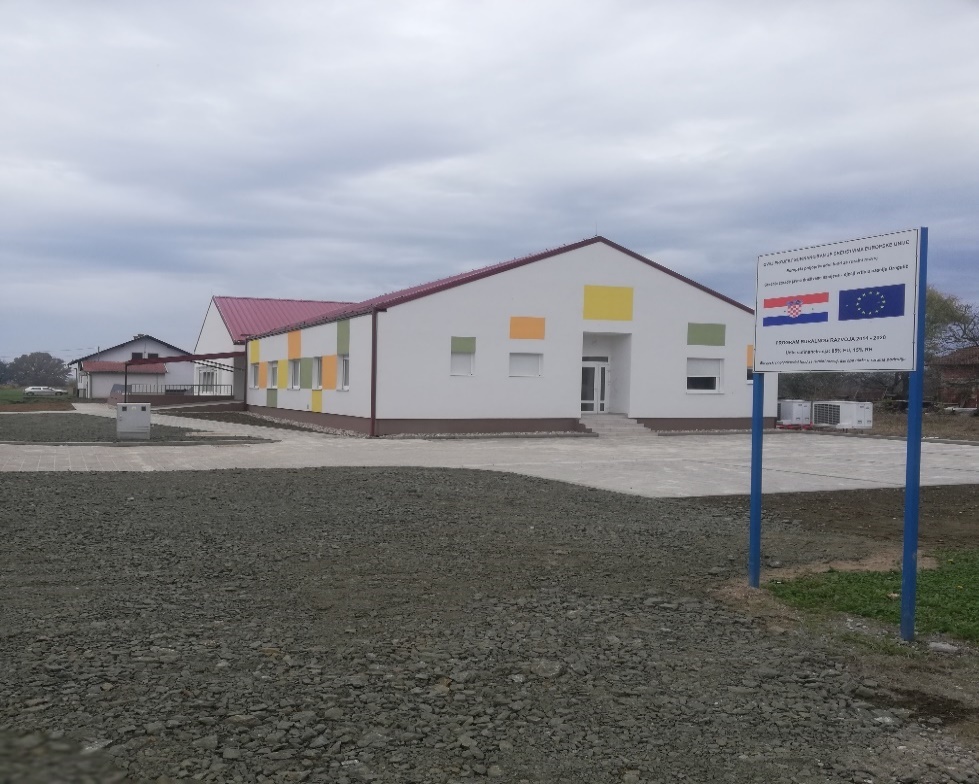 Dječji vrtić „Žabica“ u DragalićuU Proračunu za 2022.godinu osigurali smo sredstva za :Nastavak rada novoizgrađenog diječjeg vrtića, financiranje troškova rada vrtićadovršavanje vodoopskrbe naselja  Donji Bogićevci, u svrhu mogućnosti priključenja domaćinstava u ovom naselju na vodoopskrbni sustav Općine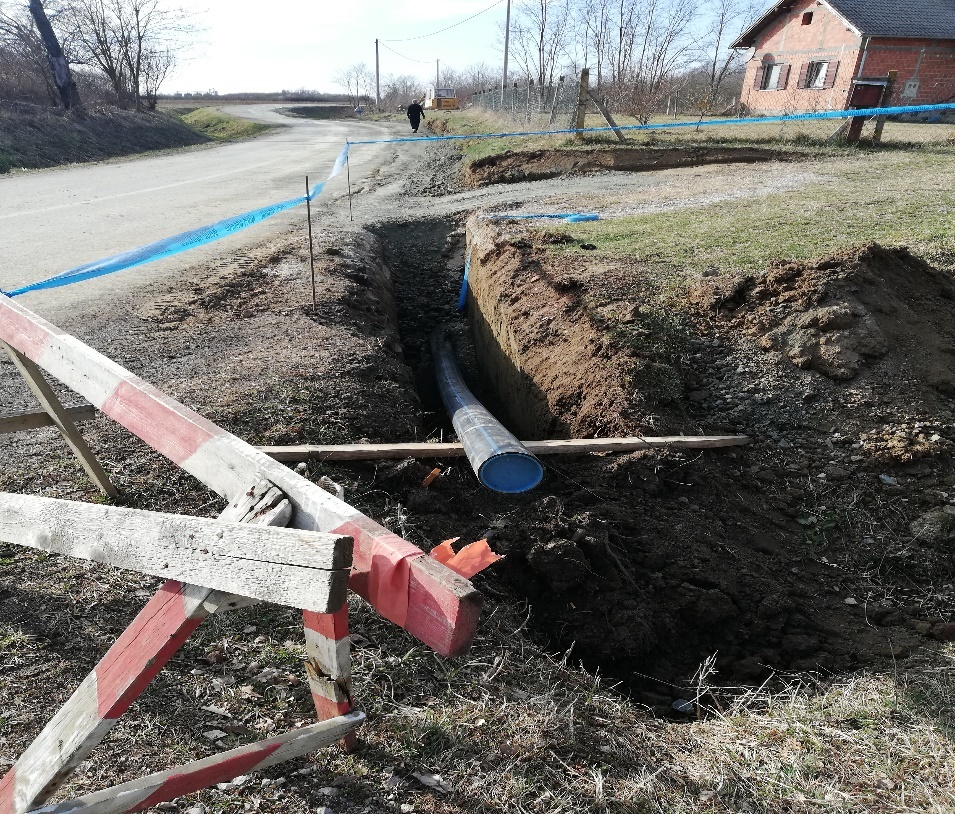 početak izgradnje kanalizacijskog sustava naselja Mašić i Medari, na način da smo prenijeli građevinsku dozvolu Odlukom općinskog Vijeća na regionalnog distributera “Vodovod Zapadne Slavonije d.o.o.”, a koji su u Planu za 2022.g. predvidjeli raspisivanje javnog poziva za izvođača radova i početak izgradnje uz pomoć sredstava “Hrvatskih voda”nastavak ulaganja u dovršenje infrastrukture u Radnoj Zoni Dragalić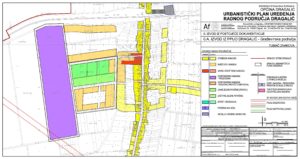 dodatna ulaganja u projektiranje, rekonstrukciju i građenje društvenih prostora u svim naseljima, sa ciljem projektiranja rekonstrukcije društvenog doma u naselju Poljanepočetak građenja zgrade općinske ambulante, koja svoj smještaj u prostoru treba pronaći uz novoizgrađeni dječji vrtić, a idejnim rješenjem vizualizirana je ovakva građevina,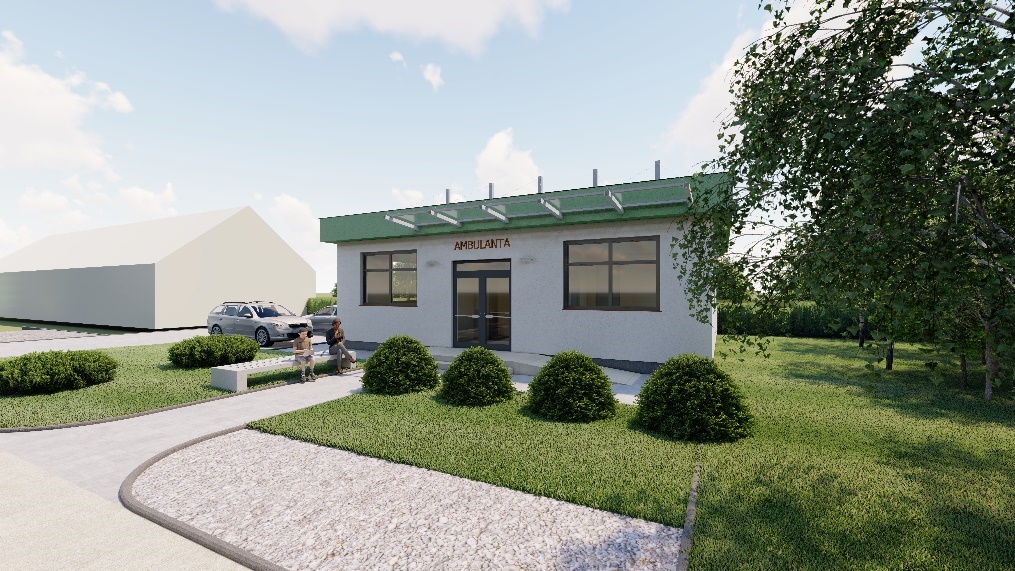 kupnju knjiga za naše osnovnoškolce, kao i prijašnjih godina, planiramo i naredne školske godine maksimalno pomoći svim polaznicima osnovnihi škola sa našeg područja, kupovinom osnovnih udžbenika, kao i pomoći za kupnju didaktičkog materijala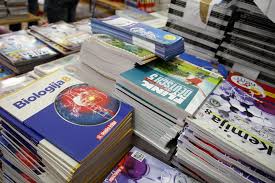 sufinanciranje prijevoza učenika srednjih škola kao i stipendiranje studenata, također je sastavni dio prijedloga Proračuna za 2022.godinu, kao što je to bilo i prethodnih godinadodatna ulaganja na grobljima se očituju u Programu građenja komunalne infrastructure, gdje je planirano  izgradnju dodatne pomoćne prostorije za potrebe komunalne opreme na samom groblju uz mrtvačnicu u Dragaliću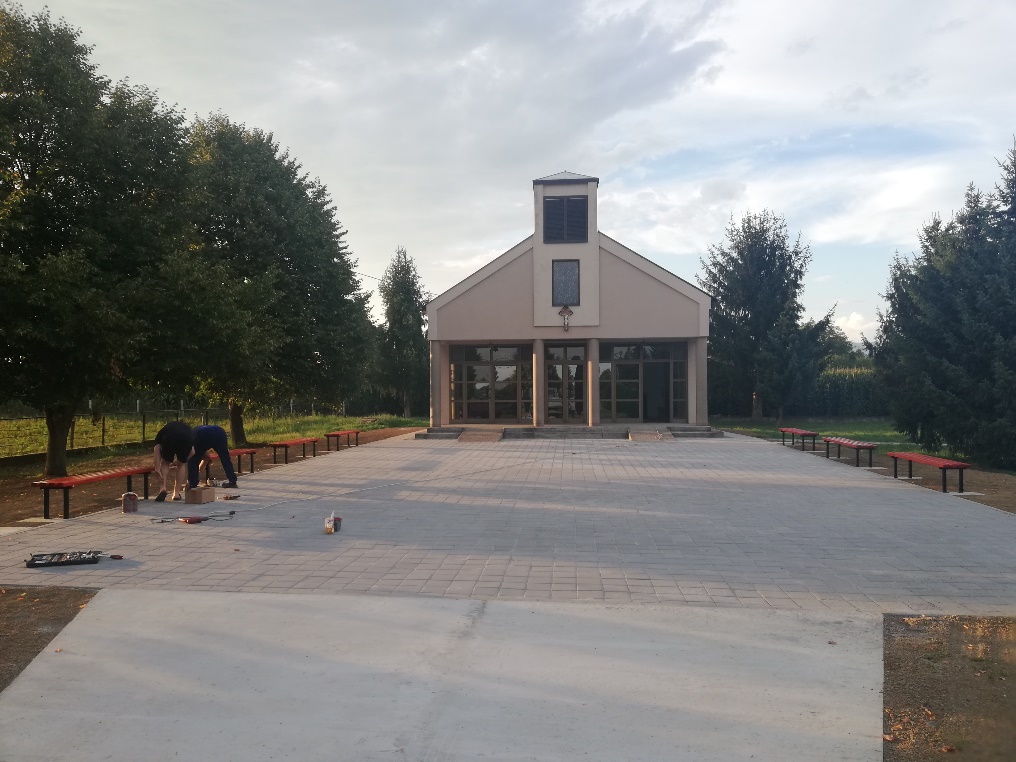 sredstva za edukacije u poljoprivredi, izgradnju cesta i javnih površina, dodatna ulaganja u sigurnost u prometu, posebno najmlađih naših stanovnika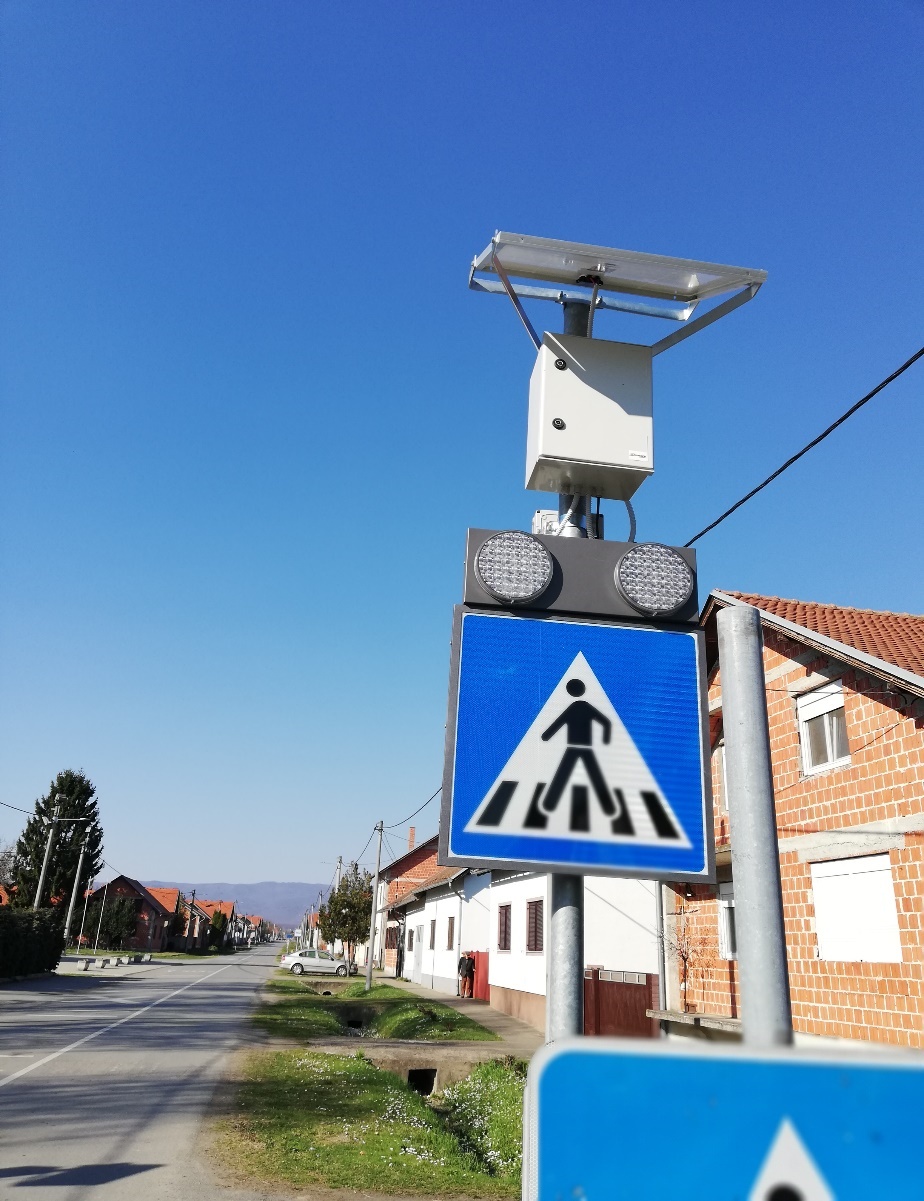 održavanje parkova, groblja, diječjih igrališta, javne rasvjete…., gdje smo do sada zamjenili sva stara rasvjetna tijela sa novom LED rasvjetom,                          s konačnim ciljem smanjenja ukupnog troška za javnu rasvjetu gotovo na 50% dosadašnje vrijednosti. Na taj način  smo maksimalno povećali sigurnost svih sudionika u prometu, a posebno naših građana.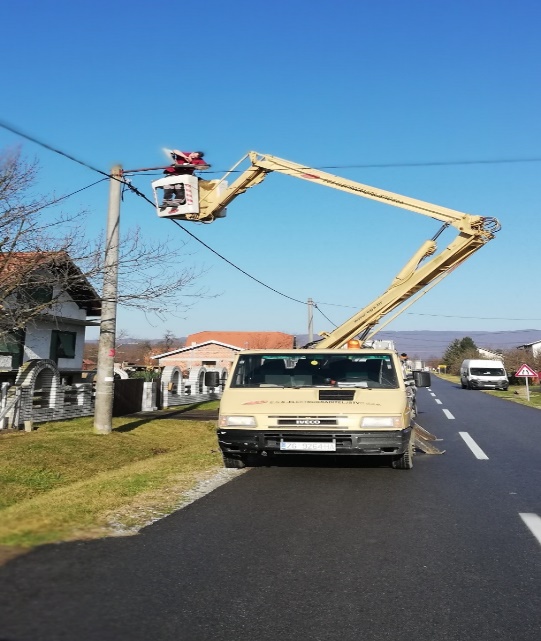 planirali smo i sredstva za nastavak uređenja prometnica na našem području, tako je za 2022. godinu nastavak ulaganja u nerazvrstane ceste, daljnje rekonstrukcije ceste u ulici Stepana Radića u Dragaliću i na još jednoj cesti u naselju Mašićfinanciranje rada Udruga na našem području je, kao i prijašnjih godina, redovna aktivnost i za 2022.godinu. Tako smo predvidjeli Zakonom predviđena sredstva za vatrogastvo, Crveni križ, HGSS, kao i redovno za rad građanskih udruga, udruga u kulturni i sportskih udruga (NK, KUD, braniteljske, lovačke, konjogojske,..)za socijalne transfere prema obiteljima, kućanstvima i socojalno ugroženim građanima, osigurali smo 100.000,00 kn za poticajne mjere za rješavanje stambenog pitanja na području Općine Dragalić, kroz Odluku koju sačinjavaju planirane Mjere, od oslobađanja od komunalnog doprinosa, naknade, sifinanciranja rate kredita za kupnju ili adaptaciju kupljenog stambenog objekta, kao i za izgradnju na neizgrađenoj građevinskoj čestici…za dodatna ulaganja u zdravstvu i preventive, kroz sredstva za dezinsekciju i deratizaciju, izgradnju ambulante, zbrinjavanje pasa lutalica, za dodatna ulaganja u sakralne objekteza program potreba u predškolskom odgoju 560.000,00 kn provođenje programa Male škole, financiranje boravka djece u vrtiću, 15.000,00 kn za potporu obrazovnim programima OŠ Dragalić, planiramo započeti sa izgradnjom školsko sportske dvorane, uz naša vlastita sredstva očekujemo svakako pomoć regionalne samouprave i naravno kandidirana sredstva EU fondovaza sufinanciranje prijevoza učenika srednjih škola osigurali smo 25.000,00 knza nabavku knjiga I didaktičkog materijala osigurali smo 40.000,00 knstipendiranje studenata je I ove godine u planu proračuna zastupljeno sa 20.000,00 kn  sredstva potpore za novorođenu djecu, kao što smo činili prethodnih godina, sredstva za poklon paketiće za naše najmlađe, sredstva za kulturna događanja ukoliko nam epidemiološka situacija dozvoli, u svakom slučaju kada nam uvijeti dozvole nastavit ćemo sa tim toliko važnim segmentom življenja u svakoj zajednici pa tako i kod nasdodatna ulaganja u izgradnju, odnosno sanaciju i popravke poljskih putova, održavanje osnovne kanalske mreže, sufinanciranje kontrole plodnosti tla, dodatna osposobljavanja poljoprivrednika (kao i doasadšnjih godina u edukaciju i stjecanje certifikata) u 2022.godini od sredstava zakupa državnog poljoprivrednog zemljišta planiramo dodatno investirati 740.000,00 knredovno funkcioniranje općinske uprave, podmirernje svih obveznih i neophodnih materijalnih troškovaVaš načelnikOPĆENITO O PRORAČUNUProračun je dokument koji prikazuje iz kojih se izvora planira prikupljati i trošiti općinski novac, pa je stoga značajan za sve stanovnike Općine Dragalić. Cilj je ovog kratkog vodiča pružiti što jednostavnije i sažetije, osnovne informacije o Proračunu za slijedeće proračunsko razdobljeŠTO JE PRORAČUN?Proračun  je  jedan  od  najvažnijih dokumenata koji se donosi na razini Općine Proračun je temeljni financijsko-planski akt kojim se procjenjuju prihodi i primici te utvrđuju rashodi i izdaci Općine za jednu fiskalnu ili proračunsku godinu, a sadrži i projekcije prihoda i primitaka te rashoda i izdataka za slijedeće dvije godine. Fiskalna ili proračunska godina je razdoblje od dvanaest mjeseci. Fiskalna ili proračunska godina poklapa se s kalendarskom i traje od 1.siječnja do 31. prosinca.Uz proračun se donosi i Odluka o izvršavanju proračuna kojom se uređuje struktura proračuna, planiranje, izvršavanje, izvještavanje i druga pitanja koja su od značaja za izvršavanje proračunaProračun se donosi i izvršava u skladu s načelima jedinstva i točnosti Proračuna jedne godine, uravnoteženosti, obračunske jedinice, univerzalnosti, specifikacije, dobrog financijskog upravljanja i transparentnosti.Cilj ovog dokumenta je na jednostavan način upoznati građane s osnovnim pojmovima iz područja financija  lokalne i područne (regionalne)  samouprave, sadržajem proračuna, raspoloživim izvorima financiranja i prijedlogom ključnih programa, projekata i aktivnosti koje se planiraju financirati iz tih izvora u srednjoročnom razdoblju.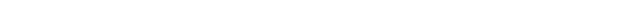 VAŽNO JE ZNATIJedno od najvažnijih načela Proračuna je da isti mora biti uravnotežen. Ukupna visina planiranih prihoda mora biti istovjetna ukupnoj visini planiranih rashoda!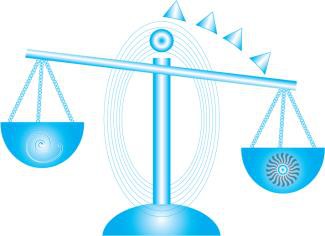 ZAKONSKA OSNOVA ZA IZRADU PRORAČUNAMetodologija za izradu proračuna propisana je Zakonom o proračunu (NN broj 87/08, 136/12,  15/15)  i  podzakonskim  aktima  kojima  se  regulira  provedba Zakona, a to su ponajprije: Pravilnik o proračunskim klasifikacijama (NN 26/10, 120/13, 1/20) Pravilnik  o  proračunskom  računovodstvu  i  Računskom  planu     (NN 124/14, 115/15, 87/16, 3/18, 126/19, 108/20) Zakon o fiskalnoj odgovornosti (NN 111/18) Uredba o sastavljanju i predaji Izjave o  fiskalnoj  odgovornosti  i izvještaja o primjeni fiskalnih pravila (NN 95/19) Zakon o lokalnoj i  područnoj  (regionalnoj )  samoupravi  (NN 33/01, 60/01, 129/05,109/07,125/08,36/09,150/11,144/12 i 19/13 – pročišćeni tekst, 137/15, 123/17, 98/19) Upute Ministarstva financija za izradu proračuna.ŠTO SVE MOŽETE SAZNATI IZ PRORAČUNA?✓ Koliki su i koji ukupni prihodi Općine?✓ Koliki su ukupni rashodi Općine?✓ Što sve Općina financira?✓ Koliko se novca troši na funkcioniranje Općine?✓ Koliko se novca troši na kulturu i sport?✓ Koliko  novca  se  izdvaja  za  socijalnu  skrb,  zdravstvenu  zaštitu,  tedemografske mjere?✓ Koliko novca odlazi na komunalnu djelatnost i uređenje prostora?GDJE MOŽETE PRONAĆI PRORAČUN?Proračun se objavljuje u službenom  glasniku  Općine Dragalić  i  na  službenimweb stranicama www.dragalic.hr .o Službeni glasnik Općine Dragalić  https://dragalic.hr/proracun/o Na web stranici Općine Dragalić  https://dragalic.hr/sluzbeni-glasnik/gdje je omogućen uvid u sve proračunske dokumente posljednjih godinao Na   web   stranici   https://dragalic.hr/wp-content/uploads/2022/02/Proracun-za-2022.-2024.-godinu.xlsxTKO DONOSI PRORAČUN?Proračun   donosi   predstavničko   tijelo   jedinice   lokalne   samouprave   – općinsko vijeće Općine Dragalić. Proračun se prema Zakonu o proračunu mora donijeti najkasnije do konca tekuće godine za iduću godinu  prema prijedlogu  kojega  utvrđuje  načelnik  i  dostavlja  predstavničkom  tijelu  do 15.studenog trkuće godineJE LI SE PRORAČUN MOŽE MIJENJATI?Proračun nije „statičan“ akt već se, sukladno Zakonu  može mijenjati tijekom proračunske  godine.  Procedura  izmjene  Proračuna  –  rebalans,  jednaka  je proceduri njegova donošenja. Izmjene proračuna predlaže načelnik, a donosi ga općinsko vijeće.Tijekom proračunske godine, a u slučaju da se, zbog nastanka novih obveza za proračun  ili  promjena  gospodarskih  kretanja,  povećaju  rashodi  i/ili  izdaci odnosno  smanje  prihodi  i/ili  primici,  načelnik  može  na  prijedlog  Upravnog odjela  nadležnog  za  financije  obustaviti  izvršavanje  pojedinih  rashoda  i/ili izdataka. Privremene mjere mogu trajati najviše 45 dana.Izuzetno,  pod  uvjetima,  u  visini  i  na  način  kako  je  uređeno  Zakonom  o proračunu,  proračunska  sredstva  se  mogu  preraspodijeliti  o  čemu  Općinski načelnik redovito izvještava Općinsko vijeće.STRUKTURA PRORAČUNA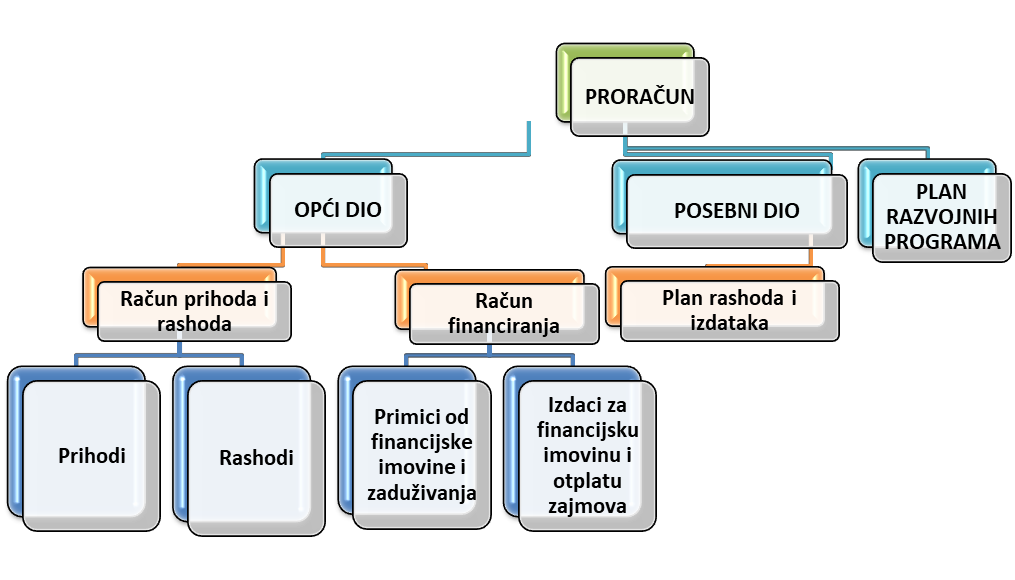 Proračun se sastoji od tri dijela:Opći    dio    Proračuna    čini    Račun    prihoda    i    rashoda    te    Račun financiranja/zaduživanja  u  kojima  su  prihodi  i  primici  prikazani  prema prirodnim  vrstama, a  rashodi i izdaci prema ekonomskoj namjeni  kojoj služe.U  Računu  prihoda  i  rashoda  planirani  su  prihodi  poslovanja  i  prihodi  od prodaje  nefinancijske  imovine,  te  rashodi  poslovanja  i  rashodi  za  nabavku nefinancijske   imovine,   iskazani   po   ekonomskoj   klasifikaciji   (računski   plan proračuna) i po izvorima financiranja.U Računu financiranja iskazani su primici od financijske imovine i zaduživanjate izdaci za financijsku imovinu Posebni   dio   Proračuna   sastoji   se   od   Plana   rashoda   i   izdataka raspoređen   po   proračunskim   klasifikacijama (organizacijskom,  programskom,  funkcijskom,  ekonomskom,  lokacijskom,  te izvori financiranja).U  Posebnom  dijelu  proračuna,  planirani  rashodi  i  izdaci  raspoređeni  su  po programima odnosno njihovim sastavnim dijelovima (aktivnostima, tekućim i kapitalnim  projektima),  kojih  je  nositelj  jedinstveni upravni  odjeli  općinske  uprave.  U  okviru  programa,  projekata  i  aktivnosti,  rashodi  i izdaci   su   iskazani   prema   ekonomskoj   i   funkcijskoj   klasifikaciji   i   izvorima financiranja    sukladno    Pravilniku    o    proračunskim    klasifikacijama.    Izvori financiranja  predstavljaju  skupine  prihoda  i  primitaka  iz  kojih  se  podmiruju rashodi i izdaci određene vrste i utvrđene namjene.Plan   razvojnih   programa   je   prikaz   planiranih   investicija   i   drugih kapitalnih  ulaganja  Općine  te  davanja  kapitalnih  pomoći  i  donacija. Izrađuje  se  za  trogodišnje  razdoblje,  a  sadrži  ciljeve  i prioritete  razvoja jedinice   povezane   s   organizacijskom   i   programskom   klasifikacijom njezina proračuna.Obrazloženje  proračuna – sadrži  opis   programa   po   glavama   uz  navođenje općih   i   posebnih   ciljeva   koji  se  namjeravaju  postići,  zakonske  osnove,  te pokazatelje uspješnosti.Prihodi i primici Proračuna po vrstama1.       Prihodi poslovanja (6)a) Porezi  (61)  -  porez  na  dohodak,  prirez,  porez  na  promet  nekretnina, općinski  porezi:  porez  na  potrošnju,  porez  na  kuće  za  odmor,  porez  na korištenje javnih površina;b) Pomoći  (63)  –  pomoći  iz  državnog  i  županijskog  proračuna,  pomoći  od sredstva  EU  ili  drugih  međunarodnih  organizacija,  te  pomoći  od  ostalih subjekata unutar općeg proračuna;c)  Prihodi   od   imovine   (64)   –   prihodi   od   zakupa,   koncesije,   koncesijska odobrenja, prihodi od financijske i nefinancijske imovine (korištenje javnih površina);d) Prihodi  od  upravnih  i  administrativnih  pristojbi,  pristojbi  po  posebnim propisima   (65)   –   komunalna   naknada,   komunalni   doprinos,   upravne pristojbe,  ostale   naknade.   2.      Prihodi   od   prodaje   nefinancijske   imovine   (7)  a)  Sredstva   od prodaje nekretnina i pokretnina3.     Raspoloživa sredstva prethodnih razdoblja (9)  a)  Višak ili manjak iz prethodne godine     - Utvrđuje se nakon završetka proračunske godine     - Prenosi se u iduću godinuRashodi i izdaci Proračuna po vrstama1.     Rashodi poslovanja (3)a) Rashodi za zaposlene (31) (plaće, naknade i doprinosi za djelatnike Općine)b) Materijalni    rashodi  (32)  (naknade    troškova    zaposlenicima,    uredski materijal,  energija,  telefon,  pošta,  intelektualne   usluge,  reprezentacija, naknade vijećnicima, održavanje komunalne infrastrukture ...),c)  Financijski rashodi (34) (kamate, bankarske usluge)d) Subvencije (35)  (subvencije po programima, subvencije u poljoprivredi i sl.)e) Pomoći (36) (tekuće i kapitalne pomoći)f) Naknade građanima i kućanstvima (37) (troškovi koji se odnose na isplate     u okviru Programa socijale pomoći i demografskih mjera)g) Ostali rashodi (38)   -  donacije   (donacije   udrugama   u   kulturi,   sportu, socijali,   financiranje        političkih stranaka i sl.),  -  kapitalne pomoći (pomoći bolnici, vjerskim zajednicama),  -  naknade šteta po sudskim kim sporovima2.     Rashodi za nabavu nefinancijske imovine (4)a)  Kupnja zemljištab) Gradnja građevinskih objekata (komunalni objekti)c)  Kupnja uredske oprema i namještajad) Izrada prostornih i urbanističkih planova i sl. VAŽNO JE ZNATIOdređeni  rashodi  mogu  se  financirati  isključivo  iz  određenih  prihoda  - Namjenski prihodi, npr.:•	Prihodi   od   prodaje   imovine   –   koriste   se   za   financiranje   kapitalnih ulaganja, odnosno za investicije•  Komunalni  doprinos  –  koristi  se  za  financiranje  građenja  i  održavanjakomunalne infrastrukture•	Komunalna  naknada  –  koristi  se  za  financiranje  građenja  i  održavanja komunalne infrastrukture,ali se može koristiti i za financiranje građenja objekata   predškolskog,   školskog,   zdravstvenog   i   socijalnog   sadržaja, javnih građevina sportske i kulturne namjene te poboljšanja energetske učinkovitosti zgrada u vlasništvu Općine, ako se time ne dovodi u pitanje mogućnost   održavanja   i   građenja   komunalne   infrastrukture.   Prema odredbama   Zakona   o   vatrogastvu   može   se   koristiti   i   za   djelatnost vatrogastva.Nenamjenski prihodi ili opći prihodi (porezi, zakupnine, prihodi od pristojbi iostali   prihodi)   –   koriste   se   za   financiranje   rashoda   za   potrebe  Općinskog   vijeća, za funkcioniranje   jedinstvenog upravnog   odjela,  za  ekonomske  poslove,  za  javni  red  i  sigurnost,  za  pokriće  nedostataka      komunalnih      prihoda      u      održavanju komunalne infrastrukture, za zaštitu okoliša, za unaprjeđenje stanovanja i zajednice, za   sufinanciranje   javnih   potreba   u   kulturi,   sportu,   sufinanciranje manifestacija  kulturnog  i  sportskog  sadržaja,  za  realizaciju  socijalnog programa  i  zdravstvene  zaštite,  demografske  mjere,  te  za  predškolsko obrazovanje, socijalnu skrb i slično.KAKO SE OPĆINA (ukoliko ima potrebu) MOŽE ZADUŽIVATI?Općina se može dugotročno i kratkoročno zaduživati:Dugoročno zaduživanje :  -        Isključivo na kapitalne investicije-        Investicija treba biti planirana u Proračunu-        Prethodna suglasnost Općinskog vijeća i-        Uz suglasnost Vlade RHUkupan  opseg  zaduživanje  (godišnja  obveza  anuiteta  po  zaduženju  Općine kao  i  anuiteta  po  danim  jamstvima  ne smije  prelaziti  20%  prihoda proračuna   (bez  prihoda od domaćih i stranih pomoći, donacija, sufinanciranja građana).Kratkoročno zaduživanje : -        Bez suglasnosti Ministarstva financija-        Pokriće nelikvidnosti-        Unutar jedne godineIzvršavanje Proračuna općine DragalićU Proračunu Općine Dragalić prikazani su svi prihodi i primici, kao i svi rashodi i  izdaci  Općine  Dragalić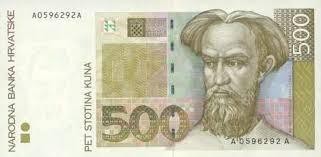 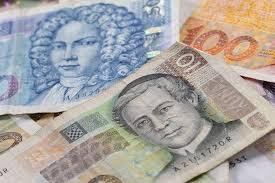 Izvještavanje o izvršenju Proračuna općine DragalićPravilnikom o polugodišnjem i godišnjem izvještaju o izvršenju proračuna (Na- rodne  novine  24/2013,  102/17,  1/20)  propisuje  se  sadržaj  i  obveznici  izrade polugodišnjeg i godišnjeg izvještaja o izvršenju proračunaPolugodišnji izvještaj o izvršenju ProračunaJedinstveni upravni odjel dostavlja načelniku najkasnije do 5.rujna tekuće proračunske godine;Općinski načelnik istog dostavlja Općinskom vijeću najkasnije do 15.rujna tekuće proračunske godine.Godišnji izvještaj o izvršenju ProračunaJedinstveni pravni odjel dostavlja načelniku najkasnije do 1.svibnja tekuće godine za prethodnu godinu,Općinski načelnik istog dostavlja Općinskom vijeću najkasnije do 1.lipnja tekuće godine za prethodnu godinuPRORAČUN OPĆINE DRAGALIĆ ZA 2022.-2024.Proračun Općine Dragalić za 2022. godinu iznosi 14.791.000 kuna što predstavlja povećanje visine proračuna od 2,57 % u odnosu           na iznos osnovnog Proračuna za 2021. (Službeni glasnik broj 8/20), odnosno povećanje za 44,39 % u odnosu na iznos izmjena i dopuna Proračuna za 2021. (Službeni glasnik 14/21).Projekcija proračuna za 2023. godinu projicirana je u iznosu od 8.471.950,00 kuna, a za 2024. godinu u iznosu od 8.281.950,00 kuna.U nastavku se daje tablica u kojoj je prikazano izvršenje proračuna za 2016.-2020. s izvornim planom za 2021., izvršenjem u prvom polugodištu 2021., Izmjenama Plana za 2021., te struktura proračuna za 2022. godinu i projekcijama za 2023.-2024.Tablica broj 1.: Struktura proračuna s izvršenjem u razdoblju 2016.-2024.                     Tablica broj 2 – Pregled ostvarenih prihoda i primitaka, te rashoda i izdataka za 2020., izmjene plana za 2021., te plan za 2022. s projekcijom za 2023. i 2024.Graf 2.: Usporedni prikaz ostvarenja proračuna u razdoblju 2016.-2020.,te plana prihoda i primitaka za 2021.,2022. i projkecija 2023-2024Graf  3.: Struktura prihoda i primitaka Proračuna u razdoblju 2016.-2024.PRIHODIPrihodi poslovanja planirani su u iznosu od 13.911.500,00 kuna i u ukupnim prihodima sudjeluju sa 99,29%. U odnosu na ostvarene u 2020.godini planirani prihodi poslovanja za 2022. godinu veći su za 202 %, a u odnosu na plan za 2020. godinu za 24,19 %.Prihodi od poreza planirani su u iznosu od 1.140.000,00 kuna što je za 59,82 % manje u odnosu na ostvarene prihode od poreza u 2020. godini  Smanjenje je posljedica novog načina iskazivanja sredstava fiskalnog izravnanja koja se sukladno Zakonu o izvršavanju Državnog proračuna u 2021. godini iskazuju u skupini pomoći, a na isti način I u planu za 2022.g.Prihodi od poreza na imovinu planirani su u skladu s procjenom ostvarenja tih prihoda u 2021. godini.Prihodi od poreza na robu i usluge planirani su u iznosu od 10.000 kuna ili 34,67 % manje u odnosu na ostvarenje 2020. godina i 20  % manje u odnosu  na plan za 2021. godinu.Prihodi od poreza u strukturi prihoda poslovanja sudjeluju sa 8,20 %.Pomoći iz inozemstva i od subjekata unutar općeg proračuna planirane u iznosu od 11.465.000,00 kuna, u strukturi prihoda poslovanja sudjeluju sa 82,40 %. U odnosu na ostvarenje u 2020. godini, pomoći planirane u 2022. godini veće su 3,8 puta, a u odnosu na plan za 2020. godinu 1,65 puta.Planirane su pomoći:od Ministarstva financija (sredstva fiskalnog izravnanja) u iznosu od 2.035.000,00 kunaod HZZ, za provođenje Mjere Javni radovi za 2022.g. 130.000,00 knod javnih poziva na natječaje za izgradnju, društvene, socijalne, gospodarske i komunalne infrastrukture u iznosu od 9.300.000,00 kuna za financiranje projekata vodoodvodnje naselja Mašić i Medari, sanacije ratom razrušenog doma u naselju Poljane, odnosno nove gradnje, ceste u Mašiću (južni odvojak I), asfaltiranje dijela ulice Stjepana Radića u Dragaliću, izgradnju javne površine Trga u Dragaliću, gospodarske Zone Dragalić, školsko sportske dvorane uz OŠ Dragalić… od Brodsko-posavske županije u iznosu od 35.000 kuna za financiranje troškova ogrijeva korisnicima zajamčene minimalne naknade.Prihodi od imovine u prihodima poslovanja sudjeluju sa 6,34 %. U odnosu na ostvarene prihode od imovine u 2020. godini veći su za 17,6  %, a u   odnosu na plan za 2021. godinu za 0,17%. Prihodi od nefinancijske imovine obuhvaćaju sljedeće prihode:od financijske imovine 1.000,00 knod nefinancijske imovine 881.000,00 kn,Prihodi od upravnih i administrativnih pristojbi, pristojbi po posebnim propisima i naknada planirani su u iznosu od 424.500,00 kuna što je za 34,84 % više u odnosu na ostvarenje u 2020. godini, a u odnosu na plan za 2021. godinu više za 11,95 %. U prihodima poslovanja sudjeluju sa  3,05 %.Prihodi po posebnim propisima obuhvaćaju:prihode od doprinosa i naknada planirane u iznosu od 10.500,00 kuna;administrativne pristojbe u iznosu 1.500,00 knprihode za posebne manjene u iznosu 300.000,00 kuna,dok komunalni doprinosi i naknade obuhvaćaju:prihode od komunalnog doprinosa planirane u iznosu od 9.000 kuna,prihode od komunalne naknade planirane u iznosu od 110.000 kuna,PRIHODI OD PRODAJE NEFINANCIJSKE IMOVINEPrihodi od prodaje nefinancijske imovine planirani u iznosu od 100.000,00 kuna, sudjeluju u ukupnim prihodima sa 0,72% a obuhvaćaju:prihode od prodaje poljoprivrednog i građevinsog zemljišta u vlasništvu Općine u iznosu od 100.000 kuna,Prihodi poslovanja, prihodi od prodaje nefinancijske imovine i višak prihoda iz prethodnih godina u ukupnom iznosu od 14.791.000,00 kuna raspoređeni su na rashode poslovanja u iznosu od 3.962.850,00 kuna i na rashode za nabavu nefinancijske imovine u iznosu od 10.828.150,00 kuna.Graf 4.: Struktura planiranih prihoda i primitaka Proračuna u 2022. – ekonomska klasifikacijaRASHODIRASHODI POSLOVANJARashodi poslovanja u ukupnim rashodima sudjeluju sa 26,79 %Rashodi za zaposlene planirani su u iznosu od 700.000,00 kuna (bruto), 124.000,00 kn (doprinosa) i 8.000,00 kuna (ostalih rashoda za zaposlene), te u ukupnim rashodima sudjeluju sa 5,62 % a odnose se na plaće dužnosnika, službenika, namještenika i zaposlenih u programu javnog rada, te na božićnicu i uskrsnicu za službenike i namještenike. Povećanje osobnih dohodaka planira se za 0,5% zbog zakonskog povećanja plaće za 0,5% po svakoj godini radnog staža, te upošljavanje jednog namještenika i jednog službenika u Jedinstveni upravni odjel.U programu javnog rada planirano je zapošljavanje 6 nezaposlenih osoba.Materijalni rashodi planirani su u iznosu od 1.946.000,00 kuna i u ukupnim rashodima poslovanja sudjeluju sa 49,10 %. U odnosu na izvršene materijalne rashode u 2020. godini veći su za 3,24 %, a u odnosu na planirane za 2020. godinu manji su za 19,61 %.U okviru ove skupine evidentirane su svi troškovi ( naknade troškova za zaposlene, rashodi za materijal i energiju, rashodi za usluge, tekuće i investicijsko održavanje poslovnih objekata i komunalne infrastrukture, ostali nespomenuti rashodi poslovanja) koji su neophodni za normalno i redovito funkcioniranje općinske uprave odnosno Općine kao jedinice lokalne samouprave.U strukturi materijalnih rashoda najveći udio od 73,95% imaju rashodi za usluge, a čine ih, usluge tekućeg i investicijskog održavanja objekata i opreme, usluge održavanja komunalne infrastrukture, te ekološke, intelektualne usluge i druge usluge. S udjelom od 18,09% u ukupnim materijalnim rashodima sudjeluju rashodi za materijal i energiju (električna energija, gorivo, materijal i dijelovi za održavanje i drugo), dok ostali nespomenuti rashodi poslovanja (troškovi osiguranja imovine, naknada za uređenje voda, naknade za rad članova izbornog povjerenstva, reprezentacija i drugo) i naknade troškova zaposlenima (stručno osposobljavanje) sudjeluju sa 7,96%.Subvencije su planirane sa 60.000,00 kuna i u ukupnim rashodima poslovanja sudjeluju sa 1,51%, a odnose se na rashode vezana uz subvencije poljoprivrednicimaFinancijski rashodi planirani su u iznosu od 8.000,00 kuna i u ukupnim rashodima poslovanja sudjeluju sa 0,2 % a odnose se na rashode za usluge platnog prometa i bankarske usluge.Pomoći dane u inozemstvo i unutar općeg proračuna planirane su u iznosu od 400.800,00 kuna i čine 10,11% ukupnih rashoda poslovanja. U odnosu na izvršenje 2020. godine ovi rashodi veći su za 3,9 puta, a u odnosu na plan za 2020. godinu za 53,24 %Pomoći obuhvaćaju pomoći dječjem vrtiću za sufinanciranje troškova rada komunalnog redara, financiranje troškova male škole, sufinanciranje boravka djece u vrtiću, pomoć OŠ.Naknade građanima i kućanstvima planirane u iznosu od 279.000,00 kuna u ukupnim rashoda poslovanja sudjeluju sa 7,04% i veće su za 64,29 % u odnosu na izvršenje u 2020. godini, a za 6,69% u odnosu na plan za 2020. godinu. Sredstva su namijenjena za sufinanciranje analize tla, izgradnje, sufinanciranje troškova prijevoza i učeničkih domova učenicima srednjih škola, stipendije studenata, podmirenje troškova stanovanja, pomoć umirovljenicima, potpore za novorođenčad…Ostali rashodi planirani su u iznosu od 437.050 kuna i u ukupnim rashodima poslovanja sudjeluju sa 11,03%. U odnosu na izvršenje u 2020. godini veći su 11,95%, a na u odnosu na plan za 2020. Godinu manji za 15,25%.Ovi rashodi obuhvaćaju tekuće donacije političkim strankama, udrugama informativno izdavačkim subjektima, proračunsku pričuvu, kapitalnu donaciju vjerskim zajednicama i kapitalnu pomoć Vodovodu Zapadne Slavonije za povrat kredita Svjetske banke.RASHODI ZA NABAVU NEFINANCIJSKE IMOVINERashodi za nabavu nefinancijske imovine planirani u iznosu 10.828.150,00 kuna u odnosu na izvršene rashode u 2020. godini veći su 10.71% u odnosu na plan za 2020. Godinu, dok su u odnosu na izvršenje 2020.g.veći za 215,46 % %. U ukupnim rashodima sudjeluju sa 73,21 %.Planirana sredstva su za sanaciju ratom razrušenih društvenih domova u naselju Poljane, izradu projekne dokumentacije za izgradnju nogostupa  u naselju Poljane, dodatna ulaganja na domovima u Mašiću i Dragaliću, izgradnju nerazvrstane ceste u naselju Mašić, pomoćne prostorije uz mrtvačnicu u naselju Dragalić. Planiran je i početak uređenja javne površine u sjedištu Općine, odnosno Trga sv.Ivana Krstitelja s dijelom ulice Stjepana Radića, te konačnog uređenja područja trga. Planiran je početak izgradnje kanalizacije naselja Mašić i Medari, dovršenje vodoopskrbe  Donji Bogićevci, nastavak izgradnje komunalne infrastrukture u Radnoj Zoni Dragalić, nastavak izgradnje školsko sportske dvorane uz OŠ Dragalić. Planirana su sredstva za nastavak rekonstrukcije dijela vatrogasnog doma i priključenja na električnu mrežu. Planirana su sredstva za početak izgradnje zgrade ambulante obiteljske medicine, sa prostorom za stomatologa. Izgradnja boćališta,  intervencija na dječjem vrtiću po Rješenjue o početku obavljanja djelatnosti, odnosno uvjetima za nastavak rada.Graf 5.: Struktura planiranih rashoda i izdataka Proračuna u 2021.- ekonomska klasifikacijaRASHODI PO IZVORIMA FINANCIRANJAIzvore financiranja čine skupine prihoda i primitaka iz kojih se podmiruju rashodi i izdaci određene vrste i utvrđene namjene. Za svaki od prihoda određeno je uz koji se izvor financiranja veže.Osnovni izvori financiranja jesu: opći prihodi i primici, prihodi za posebne namjene, pomoći, donacije, prihodi od prodaje ili zamjene nefinancijske imovine i naknade s naslova osiguranja te namjenski primici.Izvor financiranja opći prihodi i primici (nenamjenski) čine prihodi koji se ostvaruju temeljem posebnog propisa kojim za prikupljene prihode nije definirana namjena korištenja. Ovaj izvor financiranja čine: prihodi od poreza, prihodi od financijske imovine, prihodi od nefinancijske imovine, prihodi od upravnih i administrativnih pristojbi, prihodi od kazni te primici od financijske imovine.Izvor financiranja prihodi za posebne namjene uključuje prihode kojih su korištenje i namjena utvrđeni posebnim zakonima i propisima. Ovaj izvor financiranja čine sljedeće vrste prihoda: komunalni doprinos, komunalna naknada, grobna naknada, vodni doprinos, naknade od zakupa i prodaje poljoprivrednog zemljišta, prihodi od promjene namjene poljoprivrednog zemljišta, naknade za ozakonjenje nezakonito izgrađene građevine te prihodi od prodaje državnih kuća na području posebne državne skrbi.Izvor financiranja pomoći čine prihodi ostvareni od inozemnih vlada, od međunarodnih organizacija te institucija i tijela EU, prihodi iz drugih proračuna, te ostalih subjekata unutar općeg proračuna.Izvor financiranja donacije su novčana sredstva koja bez obveze vraćanja u proračun proračunski korisnici dobiju od pravnih i fizičkih osoba izvan opće države. Ovaj izvor financiranja čine prihodi od tekućih i kapitalnih donacija ostvarenih od neprofitnih organizacija, trgovačkih društava i ostalih subjekata izvan opće države.Izvor financiranja prihodi od prodaje ili zamjene nefinancijske imovine i naknade s naslova osiguranja čine sredstva od prodaje i zamjene nefinancijske dugotrajne imovine i od nadoknade štete s osnova osiguranja. Ovaj izvor financiranja čine prihodi od prodaje zemljišta i prava građenja, prihodi od prodaje stanova i poslovnih prostora u vlasništvu jedinice lokalne samouprave te prihodi od refundacija šteta. Sukladno Zakonu o proračunu, sredstva od prodaje i zamjene nefinancijske imovine i refundacije šteta mogu se koristiti samo za kapitalne rashode. Kapitalni rashodi su: rashodi za nabavu nefinancijske imovine, rashodi za održavanje nefinancijske imovine, kapitalne pomoći koje se daju trgovačkim društvima u kojima država, odnosno jedinica lokalne i područne (regionalne) samouprave ima odlučujući utjecaj na upravljanje za nabavu nefinancijske imovine i dodatna ulaganja u nefinancijsku imovinu te ulaganja u dionice i udjele trgovačkih društava. U nastavku se daje struktura proračuna prema izvorima financiranja:BROJČANA OZNAKA I NAZIVPRIJEDLOG PRORAČUNA ZA 2022.PROJEKCIJA PRORAČUNA ZA 2023.PROJEKCIJA PRORAČUNA ZA 2024.RASHODI PO FUNKCIJSKOJ KLASIFIKACIJIFunkcijska klasifikacija pokazuje aktivnosti jedinice lokalne i područne (regionalne) samouprave organizirane i razvrstane prema ulaganjima sredstava u djelatnost: opće javne usluge, javni red i sigurnost, ekonomske poslove, zaštitu okoliša, unapređenje stanovanja i stambeno komunalne djelatnosti, zdravstvo, rekreaciju te kulturnu i vjersku djelatnost, obrazovanje i socijalnu zaštitu. U nastavku se daje struktura proračuna prema funkcijskoj klasifikaciji:OBRAZLOŽENJE POSEBNOG DIJELA PRORAČUNAPROGRAM – P1001 DONOŠENJE AKATA I MJERA IZ DJELOKRUGA PREDSTAVNIČKOG TIJELAPROGRAM – P1002 PROGRAM POLITIČKIH STRANAKAProgrami obuhvaćaju aktivnosti koje omogućuju obavljanje poslova Općinskog vijeća, i rada političkih stranaka koje participiraju u sastavu Općinskog Vijeća.Cilj programa je osiguranje organizacijskih, tehničkih i drugih uvjeta za održavanje redovnih sjednica Općinskog vijeća, proslavu Dana općine, za rad udruga i grupa, provedbu izbora za predstavnička tijela i načelnika te izradu programa razvoja općine za naredno razdoblje.Članovima Općinskog vijeća isplaćuje se naknada za rad sukladno Odluci o visini naknade.Sredstva za financiranje političkih stranaka zastupljenih u Općinskom vijeću osiguravaju se u Proračunu sukladno Zakonu o financiranju političkih aktivnosti i izborne promidžbe i Odluci o raspoređivanju sredstava za rad političkih stranaka u Općinskom vijeću.Aktivnost obilježavanje Dana općine obuhvaća organiziranje svečane sjednice i domjenka u povodu Dana Općine, dodjelu nagrada i priznanja zaslužnim pojedincima i pravnim osobama.Pokazatelji uspješnosti su pravodobnost usklađivanja općih akata sa zakonom, redovno održavanje sjednica Općinskog vijeća, broj održanih radionica o izradi poslovnih planova, uspješno provedeni izbori, te konstantan i uspješan rada Vijeća srpske nacionalne manjine. Vijeće srpske nacionalne manjine obavlja poslove propisane Ustavnim zakonom o pravima nacionalnih manjina („Narodne novine“ br. 155/02, 47/10, 80/10 i 93/11). Ustavni zakonom utvrđena je obveza financiranja rada vijeća nacionalnih manjina od strane jedinica samouprave.Cilj je programa unapređivanje, očuvanje i zaštita položaja nacionalne manjine te ostvarivanje razumijevanja, uvažavanja i tolerancije kao i očuvanje etničke raznolikosti i multikulturalnost kroz djelovanje Vijeća srpske nacionalne manjine.Za izvršenje programa u razdoblju od 2022. do 2024. godine planirana su sljedeća sredstva:PROGRAM – P1003 JAVNA UPRAVA I ADMINISTRACIJAOpćinski načelnik zastupa općinu i nositelj je izvršne vlasti odnosno izvršava ili osigurava izvršavanje općih akata Općinskog vijeća, usmjerava djelovanje upravnih tijela Općine u obavljanju poslova iz njihovoga samoupravnog djelokruga, te nadzire njihov rad, upravlja nekretninama i pokretninama u vlasništvu općine kao i njezinim prihodima i rashodima u skladu sa Zakonom i Statutom, odlučuje o stjecanju i otuđivanju nekretnina i pokretnina općine u skladu sa Zakonom i Statutom, te obavlja i druge poslove utvrđene Zakonom i Statutom.Cilj programa je osiguranje uvjeta za redovan rad Jedinstvenog upravnog odjela, te općinskog načelnika i njegovih zamjenika, te budućih namještenika i službenika.AKTIVNOSTI:A100301 Administrativno, tehničko i stručno osobljeA100302 Tekuća pričuva proračunA100303 Održavanje zgrade za redovno korištenjeA103304 Sufinanciranje komunalnog redaraA103305 Lokalna akcijska grupa (LAG),se odnose na osobne dohotke općinskog načelnika, zamjenika, planiranih budućih namještenika i službenika, troškove službenog putovanja, goriva, telefona, promidžbe i proračunske zalihe. Pokazatelji uspješnosti su pravodobna priprema općih akata i provedba odluka Općinskog vijeća.Na LAG Zapadna Slavonija, čija je Općina Dragalić članica, osnovan je sa zadatkom da izradi lokalnu razvojnu strategiju, usmjerava i prati provedbu iste, informira lokalno stanovništvo o postojećim mogućnostima i prijavama za projekte u skladu s lokalnom strategijom razvoja, dogovora usavršavanje i radionice za lokalno stanovništvo (npr. O pripremi pojedinačnih poslovnih planova, prijedloga projekata, vođenja računovodstva) i provodi natječaje za financiranje projekata.Također odnose se i na sukladno potpisanom Sporazumu i na udjel u financiranju zajedničke službe komunalnog redarstva, na raspolaganje po potrebi i u skladu sa Odlukom o izvršavanju Proračuna, sa tekućom pričuvom, te također osiguravanjem uvjeta i sredstava za održavanje funkcionalnih zgrada za korištenje.Sredstva planirana u razdoblju 2022.-2024. godine, potrebna za izvršenje navedenih aktivnosti unutar programa su:Također unutar Programa P1003, nalaze se jedan tekući i tri kapitalna projekta, i to:TEKUĆI PROJEKT – T100301 Javni radovise odnosi na provođenje „Mjere HZZ-a Javnih radova“ koje provodimo svake godine s ciljem unaprjeđenja kvalitete života na području cijele Općine. Svake godine zapošljavamo određeni broj slabije zapošljivih osoba, koje iz bilo kog razloga teže pronalaze zaposlenje. Sredstva planirana u razdoblju 2022.-2024. godine, potrebna za izvršenje navedenih aktivnosti unutar programa su:KAPITALNI PROJEKT – K100301 Uredski namještaj i informatizacija upraveKAPITALNI PROJEKT – K100302 Sanacija ratom razrušenih domovaKAPITALNI PROJEKT – K100303 Izgradnja društvenog doma Dragalić,se odnosi na nabavu postrojenja i opreme, odnosno PC, pisača, ekrana , za potrebe instaliranja radnih jedinica za planirane uposlene u JUO Općine, te na nabavu kancelarijskog namještaja za iste, također obzirom na ratno naslijeđe potreba za konstantnim obnavljanjem još uvijek devastiranih društvenih prostora, kao i za održavanjem obnovljenih i novoizgrađenih. Sredstva planirana u razdoblju 2022.-2024. godine, potrebna za izvršenje navedenih aktivnosti unutar programa su:PROGRAM – P1004 ODRŽAVANJE KOMUNALNE INFRASTRUKTUREse odnosi na rashode za usluge i rashode za materijal i energiju. Program je podijeljen u šest aktivnosti i jedan tekući projekt i ukupno je planiran sa 409.000,00 kn u 2022.godini.AKTIVNOST – A100401 Održavanje javnih površinaAKTIVNOST – A100402 Održavanje nerazvrstanih cestaAKTIVNOST – A100403 Održavanje javne rasvjete,se odnosi na košnju parkova, dječjih igrališta, sportskih prostora i sl., materijal i dijelove za održavanje opreme u parkovima i dječjim igralištima, nabavku sadnica drveća, ukrasnog grmlja i cvijeća, za nasipavanje staza u parkovima i dječjim igralištima, čišćenje snijega s nerazvrstanih cesta i pješačkih staza, materijala za hitne popravke udarnih rupa i nasipanje. Održavanje nadstrešnica i javnih zdenaca, zamjena rasvjetnih tijela vanjske javne rasvjete, trošak električne energije za osvjetljavanje javnih površina i prometnica, popravke javne rasvjete, održavanje klupa na javnim površinama, materijal za održavanje mrtvačnica i ograda na grobljima, troškove odvoza smeća, odvodnje i vode. Održavanje javne odvodnje oborinskih voda, zbrinjavanja pasa lutalica. Sredstva planirana u razdoblju 2022.-2024. godine, potrebna za izvršenje navedenih aktivnosti unutar programa su:TEKUĆI PROJEKT – T100403 Održavanje grobljaAKTIVNOST – A10 04004 Desinsekcija I deratizacijaAKTIVNOST  – A100405 Zbrinjavanje pasa lutalicaAKTIVNOST  -  A100406 Održavanje javne odvodnje oborinskih vodaPROGRAM – P1005 GRAĐENJE OBJEKATA KOMUNALNE INFRASTRUKTUREse odnosi na rashode za građenje objekata, nabavu nematerijalne proizvedene imovine (projekte), nabavku postrojenja i opreme. Program je podijeljen na tri kapitalna projekta i ukupno je planiran sa  4.120.000,00 kn u Planu za 2022.godinu.KAPITALNI PROJEKT – K100501 Izgradnja cesta i javnih površinaKAPITALNI PROJEKT – K100502 Izgradnja i adaptacija mrtvačnicaKAPITALNI PROJEKT – K100504 Izgradnja javne površine (Trg)Planira se građenje nerazvrstane ceste u naselju Mašić, gradnju pomoćne prostorije uz mrtvačnicu u naselju Dragalić. U Planu je rekonstrukcija Trga u općinskom središtu, u naselju Dragalić, uz dio ulice Stjepana Radića, s ciljem konačnog urbanističkog rješenja izgleda samog Trga i pripadajućeg prostora uz zgrade javne namjene, (Osnovne škole, zgrade općinske uprave, društvenog doma, mjesne crkve, vatrogasnog doma, poštanskog ureda, zgrade dječjeg vrtića i budućih zgrada školsko sportske dvorane i ambulante obiteljske medicine i stomatološke ordinacije, kako bi sam centralni Trg sa svim navedenim sadržajima dobio suvremen izgled i funkcionalnost s novim parkirnim mjestima i proširenim kolnikom uz formiranje zelenih površina na zacjevljenim i prekrivenim kanalima oborinskih vodaPROGRAM – P1006 RAZVOJ SUSTAVA VODOOPSKRBE I ODVODNJEse odnosi na početak gradnje sustava kanalizacije naselja Mašić i Medari, za koje su poduzete aktivnosti u suradnji sa javnim isporučiteljem vodnih usluga „Vodovodom Zapadna Slavonija“ d.o.o. koje je podnijelo zahtjev za početak financiranja izgradnje kanalizacije prema „JP Hrvatske vode“, također planira se nastavak izgradnje vodoopskrbe naselja Donji Bogićevci, odnosno dovršetak izgradnje i početak priključaka domaćinstava na javnu vodoopskrbnu mrežu s pitkom vodom. Ovaj program sačinjavaju dva kapitalna projekta ukupne planirane vrijednosti u 2022.godini u iznosu 631.092,00 knKAPITALNI PROJEKT – K100601 Izgradnja kanalizacijeKAPITALNI PROJEKT – K100602 Izgradnja vodovodaPROGRAM – P1008 RAZVOJ GOSPODARSTVAse odnosi na nastavka izgradnje komunalne infrastrukture u Radnoj Zoni Dragalić, sa konačnim ciljem osiguravanje potpuno komunalno opremljene površine od 26 hektara, za koju je izrađen UPU radnog područja, sva projektna dokumentacija za izgradnju komunalne i prometne infrastrukture, instalirana trafostanica snage 1MW, izgrađen sustav vodoopskrbe na cijelom radnom području, izgrađena pristupna cesta i započeta gradnja ceste u samoj Zoni, kao i zatvoreni kanalizacijski sustav sa vlastitim pročistačem. Planirana sredstava u proračunu za 2022.g. trebala bi ovaj veliki projekt približiti konačnom završetku, sa konačnim ciljem investiranja u proizvodne pogone i omogućavanje zapošljavanja, te na taj način zaustavljanje depopulacijskom trenda na ovim prostorima i otvaranjem novih perspektiva. Optimizam budi i uvrštavanje Općine Dragalić u projekt „Slavonija“ Vlade RH, sa tri projekta komunalne, cestovne i energetske infrastrukture u Radnoj Zoni Dragalić, odnosno dovršetak izgradnje kanalizacije, ceste i samostojeće javne rasvjete. Za nastavka realizacije ovog Programa planirana su sredstva u iznosu 500.000,00 kn u 2022.g. kroz jedan kapitalni projekt:KAPITALNI PROJEKT – P100801 Gospodarska Zona DragalićPROGRAM – P1009 RAZVOJ POLJOPRIVREDEse odnosi na radove na sanaciji poljskih putova nasipanjem, uređenjem prijelaza preko kanalske mreže, održavanje kanala uz poljske puteve, odmuljivanje i čišćenje zapuštene i zarasle kanalske mreže i aktivnosti na provođenju Zakona o poljoprivrednom zemljištu, provođenju poticajnih mjera u cilju unaprjeđenja poljoprivrede na području Općine, provođenjem edukacija, osposobljavanja, sufinanciranjem analize poljoprivrednog tla s konačnim ciljem veće proizvodnje i što boljeg i kvalitetnijeg održavanja rudina. Program je planiran kroz četiri aktivnosti, a planirana sredstva u 2022.godinu su u ukupnom iznosu od 740.000,00 kn.AKTIVNOST – A100901 Održavanje poljskih putovaAKTIVNOST – A100902 Poticajne mjere za unaprjeđenje poljoprivredeAKTIVNOST – A100903 Čišćenje osnovne kanalske mrežeAKTIVNOST – A100904 Provedba Zakona o poljoprivrednom zemljištuPROGRAM – P1010 PROGRAM PREDŠKOLSKOG ODGOJAodnosi se na sufinanciranje provođenja programa predškole, na način da općina pokriva dio troškova stručnog osoblja. Od ove proračunske godine planirana su i značajnija sredstva s ciljem organiziranja boravka djece u vrtiću, kao i sredstva za dovršetak dogradnju dječjeg vrtića u Dragaliću, odnosno izvođenje radova po uvjetima iz Rješenja o početku obavljanja djelatnostri od strane nadležnog Povjerenstva. Vrtić je izgrađen sredstvima Europskog poljoprivrednog fonda za ruralni razvoj kroz Program ruralnog razvoja RH, a u provedbi APPRR-a, kroz Mjeru 7 "Temeljne usluge i obnova sela u ruralnim područjima" iz Programa ruralnog razvoja Republike Hrvatske za razdoblje 2014. – 2020. Natječajem za provedbu Podmjere 7.4. »Ulaganja u pokretanje, poboljšanje ili proširenje lokalnih temeljnih usluga za ruralno stanovništvo, uključujući slobodno vrijeme i kulturne aktivnosti te povezanu infrastrukturu« – provedba tipa operacije 7.4.1. »Ulaganja u pokretanje, poboljšanje ili proširenje lokalnih temeljnih usluga za ruralno stanovništvo, uključujući slobodno vrijeme i kulturne aktivnosti te povezanu infrastrukturu«, u sektoru dječji vrtići. Ovaj Program planiran je u Proračunu za 2022.god. kroz dvije aktivnosti i jedan kapitalni projekt, dok je planirani iznos na ovim pozicijama ukupno 560.000,00 knAKTIVNOST – A101001 Predškolsko obrazovanja – Mala školaAKTIVNOST – A101002 Boravak djece u vrtićuKAPITALNI PROJEKT – K101001 Izgradnja „Dječjeg vrtića Žabica“ DragalićPROGRAM – P1011 PROGRAM OSNOVNOŠKOLSKOG I SREDNJOŠKOLSKOG OBRAZOVANJAodnosi se na tri planirane aktivnosti i jedan kapitalni projekt. Pomoć unutar općeg proračuna osnovnoj školi Dragalić za sufinanciranje redovitih aktivnosti, sufinanciranje nabavke knjiga i didaktičkog materijala za učenike osnovne škole, te sufinanciranje prijevoza učenika srednjih škola sukladno Odluci općinskog vijeća. Kapitalni projekt odnosi se na nastavak izgradnje školsko sportske dvorane uz osnovnu školu Dragalić. Ukupna sredstva za provedbu ovog Programa planirana za 2022.godinu iznose 4.630.000,00 knAKTIVNOST – A101101 Obrazovni program osnovnih školaAKTIVNOST – A101102 Sufinanciranje prijevoza učenika srednjih školaAKTIVNOST – A101103 Sufinanciranje nabavke knjiga za učenike OŠ DragalićKAPITALNI PROJEKT – K101101 Izgradnja školsko sportske dvorane uz OŠ DragalićPROGRAM – P1012 PROGRAM VISOKOG OBRAZOVANJAProgram visokog obrazovanja se sastoji od jedne aktivnosti i ona se odnosi na isplatu stipendija redovnim studentima. Stipendije se isplaćuju temeljem Odluke općinskog Vijeća, odnosno provedenog javnog natječaja. Za 2022.g. planirana su sredstva u ukupnom iznosu od 20.000,00 kn, Cilj programa je omogućiti studentima (i roditeljima) lakše financiranje troškova visokog obrazovanja. Posebno smo svjesni činjenice kako je studiranje, financijski promatrano, zahtjevnije obiteljima, odnosno studentima koji u velike gradove, sveučilišne centre, dolaze iz prostora u kojima je visoko obrazovanje nedostupno. Studenti iz naših prostora (ruralnih), odlaze od kuće u (većinom) privatne smještaje, manjim dijelom u studentske domove. Način života, odvojenost, prehrana, sve je kompliciranije nego kada student i njegovi roditelji (obitelj) imaju prebivalište u mjesto pohađanja studija, a samim tim i stresnije, ali i financijski izdašnije. Iz tih razloga ovaj je program jedan od načina kako bi našim studentima i njihovim obiteljima bar malo olakšali cijeli proces.PROGRAM – P1013 PROGRAM RAZVOJA CIVILNOG DRUŠTVAse odnosi na tekuće i kapitalne donacije, a provodi se planirano kroz četiri aktivnosti i jedan kapitalni projekt. Program obuhvaća aktivnost kojom se osiguravaju sredstva za financiranje programa i projekata udruga. Jedinstveni upravni odjel će po donošenju Proračuna za 2022. objaviti Javni natječaj za financiranje programa i projekata udruga koji će se odnositi na promicanje vrijednosti Domovinskog rata, obilježavanje obljetnica i datuma iz Domovinskog rata i komemoracijske aktivnosti.Nadalje, cilj programa je i osigurati uvjete za pravodobno izvješćivanje javnosti o aktivnostima općinskih tijela i osiguranje uvjeta za rekreativno bavljenje sportom i kulturnim aktivnostimaPokazatelj uspješnosti je broj objavljenih informacija i opremljeni i uređeni sportski tereni, organizirane kulturne manifestacije.Za realizaciju programa predviđena su sredstva kako slijedi:AKTIVNOST – A101301 Djelatnost udruga u kulturiAKTIVNOST – A101302 Građanske udruge i udruge proizašle iz domovinskog rataAKTIVNOST – A101303 Osnovna djelatnost organizacija i udruga za skrb o obitelji i djeciAKTIVNOST – A101305 Javno informiranje građanaKAPITALNI PROJEKT – K101302 Adaptacija crkavaPROGRAM – P1014 PROGRAM RAZVOJ SPORTARazvoj sporta popraćen je u Proračunu općine Dragalić sa jednom aktivnosti i jednim kapitalnim projektom. Aktivnost se očituje u planiranim sredstvima tekućih donacija za sport. Sredstva se dodjeljuju temeljem javnog natječaja na koji se kandidiraju udruge koje dostavljaju svoje Programe kojima planski žele opravdati povjerenje članova Povjerenstva za donošenje odluke o dodjeli sredstava. Cilj aktivnosti je omogućiti udrugama da okupe što više mladih, pa i starijih rekreativaca kroz svoje aktivnosti i na taj način doprinesu općem zdravlju populacije i popunjavanju aktivnosti unutar društvenog života zajednice. Kapitalna sredstva planirana su za izgradnju boćališta od jedne natjecateljske staze. Cilj ovog kapitalnog projekta unutar Programa je omogućavanje starijoj populaciji mogućnost bavljenja sportom koji je primjereniji životnoj dobi i sposobnostima, a kao i u prethodnom slučaju u svrhu poboljšanja općeg zdravstvenog stanja stanovništva. Za ovaj program u 2022.godini ukupno je planirano 40.000,00 kn i to:AKTIVNOST – A101401 Javne potrebe u sportuKAPITALNI PROJEKT – K101401 Ulaganja u sportske objektePROGRAM – P1015 PROGRAM ORGANIZIRANJA I PROVOĐENJA ZAŠTITE I SPAŠAVANJAProgram obuhvaća aktivnosti u području zaštite od požara i zaštite i spašavanja.Cilj programa je osigurati redovito funkcioniranje i unapređenje sustava zaštite od požara i sustava civilne zaštite. Pokazatelji uspješnosti su broj uspješno izvedenih vježbi i intervencija.Osnovna djelatnost DVD DagalićAktivnost obuhvaća financiranje redovne djelatnosti DVD-a Dragalić i nabavu nedostajuće opreme.Razvoj civilne zaštiteAktivnost obuhvaća sredstva potrebna za opremanje i osposobljavanje pripadnika civilne zaštite civilne zaštite te za izradu i ažuriranje dokumenata zaštite i spašavanja.Sufinanciranje Hrvatske gorske službe spašavanjaAktivnost podrazumijeva osiguranje sredstava za redovan rad Hrvatske gorske službe spašavanja.Ovaj Program sastoji se od dvije aktivnosti i tri kapitalna projekta i to:AKTIVNOST – A101501 Dobrovoljno vatrogasno društvoAKTIVNOST – A101502 Civilna zaštitaKAPITALNI PROJEKT – K101301 Oprema za DVDKAPITALNI PROJEKT – K101502 Izgradnja vatrogasnog domaKAPITALNI PROJEKT – K101503 Dokumenti civilne zaštiteZa realizaciju programa predviđena su ukupna sredstva u iznosu 333.250,00 kn, kako slijedi:PROGRAM – P1016 PROGRAM SOCIJALNE SKRBI I NOVČANIH POMOĆIProgram podrazumijeva pružanje/osiguranje socijalnih naknada socijalno ugroženim građanima i to: naknade troškova stanovanja, (obveze sukladno Zakonu o socijalnoj skrbi "NN" 157/13, 152/14, 99/15, 52/16, 16/17, 130/17 i 98/19), podmirenje troškova prehrane učenika osnovne škole, novčanu pomoć staračkim kućanstvima, jednokratne potpore, darove za svetog Nikolu i novčani dar za novorođenčad.Cilj programa je smanjenje rizika od siromaštva i socijalne isključenosti kod socijalno najugroženijih kategorija stanovništva i poboljšanjedemografske slike. Pokazatelj uspješnosti je broj korisnika naknada. Ukupna planirana sredstva po ovom programu su 215.000,00 kn.Pomoć obiteljima i kućanstvimaAktivnost obuhvaća pomoć za podmirenje troškova stanovanja samcima i obiteljima sukladno odredbama Zakona o socijalnoj skrbi i Odluci Općinskog vijeća, troškova ogrjeva i jednokratne pomoći pojedincima i obiteljima u potrebi.Potpore za novorođeno dijeteAktivnost podrazumijeva dodjelu novčanih sredstava obiteljima za svako novorođeno dijete sukladno Odluci o novčanoj pomoći za opremu novorođenog djeteta.Darovi za svetog NikoluAktivnost podrazumijeva nabavu poklon paketića za svetog Nikolu za djecu predškolskog i osnovnoškolskog uzrasta.Humanitarna djelatnost Crvenog križaAktivnost podrazumijeva financiranje rada i djelovanja Crvenog sukladno odredbama Zakona o Hrvatskom crvenom križuProgram se sastoji od četiri aktivnosti, i to:AKTIVNOST – A101301 Pomoć obiteljima, kućanstvima i socijalno ugroženim građanimaAKTIVNOST – A101602 Potpore za novorođeno dijeteAKTIVNOST – A101603 Crveni križAKTIVNOST – A101604 Poklon paketići za djecuPROGRAM – P1017 PROGRAM DODATNIH USLUGA U ZDRAVSTVU I PREVENTIVIse odnosi na kapitalni rashod za početak izgradnje zgrade općinske ambulante. Potreba za pronalaženjem svrsishodnog rješenja u pravcu mogućnosti kako bi stanovnici naše Općine mogli svoje potrebe za uslugama liječnika obiteljske medicine i stomatologa riješit i što bliže svom mjestu prebivališta, usmjerila je našu pažnju prema pronalaženju načina kako tu uslugu osigurati u centralnom naselju Općine. Nakon izrađene projektne dokumentacije u prošloj proračunskoj godini, stvorene su pretpostavke za početak izgradnje, a nakon što u slijedećim mjesecima dobijemo I potrebnu dozvolu za građenje. Za ovaj program, koji se sastoji ove godine od jednog kapitalnog projekta, planirali smo iznos od 269.000,00 kn, i to kroz:KAPITALNI PROJEKT – K101701 Izgradnja ambulanteR.br.OPISOstvareno 2016.Ostvareno 2017.Ostvareno 2018.Ostvareno 2019.Ostvareno2020.Plan proračuna  za 2021.g.Ostvareno         1- 6 /2021.Plan Proračuna 2021. – izmjenePRORAČUN 2022.PROJEKCIJE 2023.PROJEKCIJE 2024.123467898101112AUKUPNI PRIHODI I PRIMICI2.935.016,003.072.128,814.967.742,444.866.559,176.933.050,3912.590.450,003.782.307,696.466.400,0014.011.500,008.471.950,008.281.950,00A1UKUPNI PRIHODI2.935.016,003.072.128,814.967.742,444.866.559,176.933.050,3912.590.450,003.782.307,696.466.400,0014.011.500,008.471.950,008.281.950,00Prihodi poslovanja2.935.016,003.072.128,814.967.742,444.886.559,176.933.050,3912.565.450,003.782.307,696.466.400,0013.911.500,008.451.950,008.261.950,00Prihodi od prodaje nefinancijske imovine0,000,000,000,000,0025.000,000,000,00100.000,0020.000,0020.000,00BUKUPNI RASHODI I IZDACI2.435.535,312.427.682,744.064.856,235.314.215.918.155.478,8414.420.000,002.556.423,187.852.854,4014.791.000,008.471.950,008.281.950,00B1UKUPNI RASHODI2.435.535,312.427.682,744.064.856,325.314.215,918.155.478,8414.420.000,002.556.423,187.852.854,4014.791.000,008.471.950,008.281.950,00Rashodi poslovanja2.123.091,031.987.059,882.176.336,072.942.670,943.129.715,304.577.500,002.115.973,024.123.104,40.3.962.850,003.574.250,003.558.750,00Rashodi za nabavu nefinancijske imovine312.444,03440.622,861.888.520,252.371.544,975.025.763,549.842.500,00440.450,163.729.750,0010.828.150,004.897.700,004.723.200,00CVIŠAK/MANJAK PRIHODA–tekući (A- B)499.480,69644.446,07902.886,12-447.656,74-1.222.428,45-1.829.550,001.225.884,51-1.386.454,40-779.500,000,000,00C1Višak / manjak iz prethodne godine1.008.736,471.508.217,162.153.653,373.056.539,492.608.882,850,000,001.386.454,40779.500,000,000,00DUKUPNO VIŠAK / MANJAK PRIHODA(C+ PRIJENOS VIŠKA/MANJKA IZ PRETHODNE GODINE)1.508.217,162.152.663,233.056.539,492.608.882,851.386.454,400,000,000,000,00BROJ KONTAVRSTA PRIHODA / RASHODAIzvršenje2020.Izmjene Plana    za 2021.Plan za 2022.Projekcija za 2023.Projekcija za 2024.1.2.3.4.5.6PRIHODI POSLOVANJA6.933.050,396.466.400,0013.911,500,008.451.950,008.261.790,0061Prihodi od poreza2.837.896.581.000.000,001.140.000,001.177.000,001.237.000,00611Porez i prirez na dohodak2.723.270,68919.900,001.050.000,001.100.000,001.150.000,00613Porezi na imovinu108.312,3175.000,0080.000,0050.000,0060.000,00614Porezi na robu i usluge6.313,595.100,0010.000,0027.000,0027.000,0063Pomoći iz inozemstva (darovnice) i od subjekata unutaropće države3.030.022,874.132.250,0011.465.000,006.052.300,005.802.300,00633Pomoći iz proračuna297.820,313.900.000,0011.335.000,005.835.000,005.585.000,00634Pomoći od ostalih subjekata unutar opće države42.202.56120.000,00130.000,00217.300,00217.300,00638Pomoći temeljem prijenosa EU sredstava (WiFi)0,00112.250,000,000,000,0064Prihodi od imovine750.087,22885.000,00882.000,00843.500,00843.500,00641Prihodi od financijske imovine362,221.000,001.000,008.000,008.000,00642Prihodi od nefinancijske imovine749.725,00884.000,00881.000,00835.500,00835.500,0065Prihodi od administrativnih pristojbi i po posebnim propisima315.043,72449.150,00424.500,00379.150,00379.150,00651Administrativne (upravne) pristojbe266,885.150,001.500,005.150,005.150,00652Prihodi po posebnim propisima213.164,32325.000,00304.000,00255.000,00255.000,00653Komunalni doprinosi i naknade101.612,52119.000,00119.000,00119.000,00119.000,007PRIHODI OD PRODAJE NEFINANCIJSKE IMOVINE0,000,00100.000,0020.000,0020.000,0071Prihodi od prodaje ne proizvedene imovine0,000,00100.000,0020.000,0020.000,00711Prihodi od prodaje materijalne imovine – prirodnihbogatstava0,000,00100.000,0020000,0020000,00721Prihodi od prodaje materijalne imovine – kuće i stanovi0,000,000,000,000,003RASHODI POSLOVANJA3.129.715,304.123.104,403.962.850,003.574.250,003.558.750,0031Rashodi za zaposlene562.578,35792.000,00832.000,00832.000,00832.000,00311Plaće (Bruto)480.324,78670.000,00700.000,00700.000,00700.000,00312Ostali rashodi za zaposlene3.000,008.000,008.000,008.000,008.000,00313Doprinosi na plaće79.253,37114.000,00124.000,00124.000,00124.000,0032Materijalni rashodi1.879.665,692.277.200,001.946.000,001.700.000,001.699.000,00321Naknade troškova zaposlenima18.425,0025.000,0035.000,0040.000,0040.000,00322Rashodi za materijal i energiju159.682,74517.000,00352.000,00320.000,00319.000,00323Rashodi za usluge1.630.395,051.557.200,001.439.000,001.125.000,001.125.000,00324Naknade troškova osobama izvan radnog odnosa0,000,000,000,000,00329Ostali nespomenuti rashodi poslovanja71.162,90178.000,00120.000,00115.000,00115.000,0034Financijski rashodi7.809,179.000,008.000,008.000,008.000,00343Ostali financijski rashodi7.809,179.000,008.000,008.000,008.000,0035Subvencije17.490,0050.000,0060.000,0050.000,0040.000,00352Subvencije trgovačkim društvima, poljoprivrednicima iobrtnicima izvan javnog sektora17.490,0050.000,0060.000,0050.000,0040.000,0036Pomoći dane u inozemstvu i unutar općeg proračuna101.993,01247.066,86400.800,00420.800,00420.800,00363Pomoći unutar općeg proračuna101.993,01207.066,86400.800,00420.800,00420.800,00366Pomoći proračunskim korisnicima drugih proračuna0,0040.000,000,000,000,0037Naknade građanima i kućanstvima na temelju osiguranja i druge naknade169.818,44257.000,00279.000,00271.000,00297.000,00372Ostale naknade građanima i kućanstvima iz proračuna169.818,44257.000,00279.000,00271.000,00297.000,0038Ostali rashodi390.360,64490.837,54437.050,00292.450,00261.950,00381Tekuće donacije131.969,65327.600,00192.500,00169.500,00164.500,00382Kapitalne donacije153.808,38165.000,00140.000,0085.000,0080.000,00383Kazne, penali i naknade štete23.261,430,000,000,000,00385Izvanredni rashodi0,0017.145,5423.458,0017.450,0017.450,00386Kapitalne pomoći81.321,1881.092,0081.092,0020.500,000,004RASHODI ZA NABAVU NEFINANCIJSKE IMOVINE5.025.763,543.729.750,0010.828.150,004.897.700,004.723,200,0041Rashodi za nabavu ne proizvedene dugotrajne imovine23.000,000,000,000,000,00411Materijalna imovina-prirodna bogatstva23.000,000,000,000,000,0042Rashodi za nabavu proizvedene dugotrajne imovine4.929.256,743.592.500,0010.778.150,004.847.700,004.673.200,00421Građevinski objekti4.478.281,733.300.625,0010.084.900,004.662.700,004.498.200,00422Postrojenja i oprema429.475,01122.375,0060.000,00140.000,00140.000,00426Nematerijalna proizvedena imovina21.500,00169.500,00633.250,0045.000,0035.000,0045Rashodi za dodatna ulaganja na nefinancijskoj imovini73.506,80137.250,0050.000,0050.000,0050.000,00451Dodatna ulaganja na građevinskim objektima73.506,8025.000,0050.000,0050.000,0050.000,00452Dodatna ulaganja na postrojenju i opremi0,00112.500,000,000,000,00UKUPNI RASHODI14.791.000,008.441.950,008.281.250,00Izvor 1.OPĆI PRIHODI I PRIMICI  1.142.250,001.904.250,001.894.250,00Izvor 3.VLASTITI PRIHODI     843.500,00   241.500,00   241.500,00Izvor 3.1.Iznajmljivanje opreme, služnost…     241.500,00   241.500,00   241.500,00Izvor 3.2.Zakup poljoprivrednog zemljišta, prijenos iz preth.godina     502.000,00              0,00              0,00Izvor 3.3.Prihod od prodaje nefinancijske imovine     100.000,00              0,00              0,00Izvor 3.4.Višak sredstava iz prethodnih godina     225.258,00              0,00              0,00Izvor 4.PRIHODI ZA POSEBNE NAMJENE  1.020.500,001.028.500,001.088.000,00Izvor 4.1.Prihod od doprinosa za šume     300.000,00   250.000,00   295.500,00Izvor 4.2.Prihodi od komunalnog doprinosa         9.000,00       9.000,00       9.000,00Izvor 4.3.Prihodi od legalizacije         1.500,00       1.500,00       1.500,00Izvor 4.4.Prihodi od komunalne naknade     110.000,00     83.000,00     93.000,00Izvor 4.5.Prihodi od zakupa poljoprivrednog zemljišta     600.000,00   685.000,00   685.000,00Izvor 4.6.Prihod od prodaje kuća i stanova na PPDS                0,00              0,00              0,00Izvor 5.TEKUĆE POMOĆI11.559.492,005.267.700,005.058.200,00Izvor 5.1.Hrvatski zavod za zapošljavanje     130.000,00   130.000,00   130.000,00Izvor 5.2.Državni proračun  9.300.000,002.570.000,002.570.000,00Izvor 5.4.Brodsko-posavska županija       35.000,00      35.00000     35.000,00Izvor 5.5.Ministarstvo financija – fiskalno izravnanje  2.094.492,002.532.700,002.323.200,00Brojčana oznakaNazivPRIJEDLOG PRORAČUNA ZA 2022.PROJEKCIJA PRORAČUNA ZA 2023.PROJEKCIJA PRORAČUNA ZA 2024.UKUPNI RASHODIUKUPNI RASHODI14.791.000,008.441.950,008.281.250,0001OPĆE JAVNE USLUGE1.502.758,0003JAVNI RED I SIGURNOST333.250,0004EKONOMSKI POSLOVI6.944.092,0006USLUGE UNAPREĐENJA I STANOVANJA ZAJEDNICE0,0007ZDRAVSTVO375.900,0008REKREACIJA, KULTURA I RELIGIJA210.000,0009OBRAZOVANJE5.210.000,0010SOCIJALNA ZAŠTITA215.000,00Aktivnost/projektPrijedlogProračuna za2022.ProjekcijaProračuna za2023.ProjekcijaProračuna za2024.Sjednice Općinskog vijeća40.000.0040.000,0040.000,00Financiranje političkih stranaka12.500,0012.500,0012.500,00Rad Vijeća nacionalnih manjina6.000,006.000,006.000,00AktivnostPrijedlog Proračuna za 2022.Projekcija Proračuna za 2023.Projekcija Proračuna za 2024.Administrativno, tehničko i stručno osoblje1.175.000,001.135.000,001.135.000,00Tekuća pričuva proračuna23.458,0017.450,0017.450,00Održavanje zgrada za redovno korištenje25.000,0020.000,0020.000,00Sufinanciranje komunalnog redara35.800,0035.800,0035.800,00Lokalna akcijska grupa (LAG)20.000,000,000,00Tekući projektPrijedlogProračuna za2022.ProjekcijaProračuna za2023.ProjekcijaProračuna za2024Javni radovi190.000,00195.000,00200.000,00Kapitalni projektPrijedlogProračuna za2022.ProjekcijaProračuna za2023.ProjekcijaProračuna za2024.Uredski namještaj i informatizacija uprave40.000,0025.000,0025.000,00Sanacija ratom razrušenih domova550.000,0070.000,0070.000,00Izgradnja (održavanje) društvenog doma Dragalić35.000,0015.000,0015.000,00AktivnostiPrijedlogProračuna za2022.ProjekcijaProračuna za2023.ProjekcijaProračuna za2024.Održavanje javnih površina170.00,00120.00,00100.000,00Održavanje nerazvrstanih cesta10.000,0050.000,0060.000,00Održavanje javne rasvjete58.000,0063.0000,0068.000,00Tekući projektPrijedlogProračuna za2022.ProjekcijaProračuna za2023.ProjekcijaProračuna za2024.Održavanje groblja40.000,0035.000,0035.000,00  Aktivnost  Aktivnost  Aktivnost  AktivnostDezinsekcija i deratizacija90.000,0090.000,0090.000,00Zbrinjavanje pasa lutalica16.000,0015.000,0015.000,00Održavanje javne odovdnje oborinskih voda25.000,0025.000,0030.000,00Kapitalni projektPrijedlogProračuna za2022.ProjekcijaProračuna za2023.ProjekcijaProračuna za2024Izgradnja cesta i javnih površina1.000.000,001.000.000,001.000.000,00Izgradnja i adaptacija mrtvačnica20.000,0020.000,0010.000,00Izgradnja javne površine (Trg)3.100.000,00150.000,00100.000,00Kapitalni projektPrijedlogProračuna za2022.ProjekcijaProračuna za2023.ProjekcijaProračuna za2024.Izgradnja kanalizacije500.000,002.000.000,002.000.000,00Izgradnja vodovoda131.092,00120.500,0050.000,00Kapitalni projektPrijedlogProračuna za2022.ProjekcijaProračuna za2023.ProjekcijaProračuna za2024.Izgradnja Gospodarske Zone Dragalić  500.000,001.042.700,001.258.200,00AktivnostiPrijedlogProračuna za2022.ProjekcijaProračuna za2023.ProjekcijaProračuna za2024.Održavanje poljskih putova600.000,00600.000,00600.000,00Poticajne mjere za unaprjeđenje poljoprivrede30.000,0030.000,0030.000,00Čišćenje osnovne kanalske mreže60.000,0050.000,0050.000,00Provedba Zakona o poljoprivrednom zemljištu50.000,005.000,00               5.000,00AktivnostiPrijedlogProračuna za2022.ProjekcijaProračuna za2023.ProjekcijaProračuna za2024.Predškolsko obrazovanje – Mala škola20.000,0020.000,0020.000,00Boravak djece u vretiću450.000,00455.000,00460.000,00Kapitalni projektPrijedlogProračuna za2022.ProjekcijaProračuna za2023.ProjekcijaProračuna za2024.Izgradnja dječjeg vrtića90.000,0010.000,0010.000,00AktivnostiPrijedlogProračuna za2022.ProjekcijaProračuna za2023.ProjekcijaProračuna za2024.Obrazovni program osnovnih škola15.000,00          15.000,00        15.000,00Sufinanciranje prijevoza učenika srednjih škola25.000,0030.000,0040.000,00Sufinanciranje nabavke knjiga za učenike OŠ Dragalić40.000,0040.000,0040.000,00Kapitalni projektPrijedlogProračuna za2022.ProjekcijaProračuna za2023.ProjekcijaProračuna za2024.Izgradnja školsko sportske dvorane uz OŠ Dragalić4.550.000,0050.000,000,00AktivnostiPrijedlog Proračuna za 2022.Projekcija Proračuna za 2023.Projekcija Proračuna za 2024Stipendiranje studenata20.000,0035.000,0040.000,00AktivnostiPrijedlogProračuna za2022.ProjekcijaProračuna za2023.ProjekcijaProračuna za2024.Djelatnost udruga u kulturi15.000,0015.000,0015.000,00Građanske udruge i udruge proizašle iz domovinskog rata28.000,0025.000,0020.000,00Osnovna djelatnost organizacija i udruga za skrb o obitelji i djeci2.000,0010.000,0010.000,00Javno informiranje građana45.000,0035.000,0025.000,00Kapitalni projektPrijedlogProračuna za2022.ProjekcijaProračuna za2023.ProjekcijaProračuna za2024.Adaptacija crkava50.000,0030.000,0025.000,00AktivnostiPrijedlogProračuna za2022.ProjekcijaProračuna za2023.ProjekcijaProračuna za2024.Javne potrebe u sportu40.000,0035.000,0035.000,00Kapitalni projektPrijedlogProračuna za2022.ProjekcijaProračuna za2023.ProjekcijaProračuna za2024.Ulaganja u sportske objekte30.000,005.000,005.000,00AktivnostiPrijedlog Proračuna za 2022.Projekcija Proračuna za 2023.Projekcija Proračuna za 2024.Dobrovoljno vatrogasno društvo52.000,0025.000,0025.000,00Civilna zaštita23.000,0016.000,0010.000,00Kapitalni projektPrijedlogProračuna za2022.ProjekcijaProračuna za2023.ProjekcijaProračuna za2024.Oprema za DVD90.000,0055.000,0055.000,00Izgradnja vatrogasnog doma140.000,0050.000,0020.000,00Dokumenti civilne zaštite28.250,005.000,005.000,00AktivnostiPrijedlogProračuna za2022.ProjekcijaProračuna za2023.ProjekcijaProračuna za2024Pomoć obiteljima, kućanstvima i socijalno ugroženim građanima160.000,00145.000,00145.000,00Potpore za novorođeno dijete24.000,0030.000,0040.000,00Crveni križ21.000,0010.000,0010.000,00Poklon paketići za djecu10.000,0011.000,0012.000,00Kapitalni projekt PrijedlogProračuna za2022.ProjekcijaProračunaza 2023.ProjekcijaProračuna za2024.Izgradnja ambulante269.900,00250.000,0050.000,00